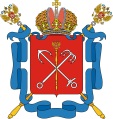 Отдел образования администрации Калининского района Санкт-ПетербургаОтдел образования администрации Калининского района Санкт-ПетербургаОтдел образования администрации Калининского района Санкт-ПетербургаОтдел образования администрации Калининского района Санкт-ПетербургаОтдел образования администрации Калининского района Санкт-ПетербургаОтдел образования администрации Калининского района Санкт-ПетербургаОтдел образования администрации Калининского района Санкт-ПетербургаОтдел образования администрации Калининского района Санкт-Петербурга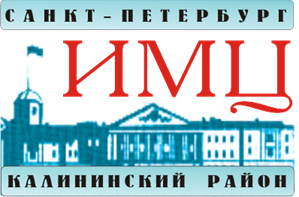 Информационно-методический центр Калининского района  Информационно-методический центр Калининского района  Информационно-методический центр Калининского района  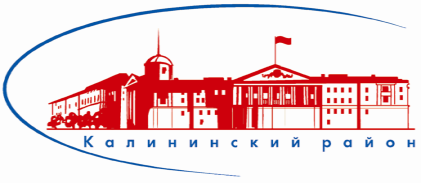 Секция районной августовской педагогической конференции«Современное образование: сохраняя прошлое, создаем будущее»для административных команд образовательных организаций:заместители директора по учебно-воспитательной работе (начальная, основная и средняя школа) и воспитательной работе,заместители заведующего ДОУ по УВР, старшие воспитателиСекция районной августовской педагогической конференции«Современное образование: сохраняя прошлое, создаем будущее»для административных команд образовательных организаций:заместители директора по учебно-воспитательной работе (начальная, основная и средняя школа) и воспитательной работе,заместители заведующего ДОУ по УВР, старшие воспитателиСекция районной августовской педагогической конференции«Современное образование: сохраняя прошлое, создаем будущее»для административных команд образовательных организаций:заместители директора по учебно-воспитательной работе (начальная, основная и средняя школа) и воспитательной работе,заместители заведующего ДОУ по УВР, старшие воспитателиСекция районной августовской педагогической конференции«Современное образование: сохраняя прошлое, создаем будущее»для административных команд образовательных организаций:заместители директора по учебно-воспитательной работе (начальная, основная и средняя школа) и воспитательной работе,заместители заведующего ДОУ по УВР, старшие воспитателиСекция районной августовской педагогической конференции«Современное образование: сохраняя прошлое, создаем будущее»для административных команд образовательных организаций:заместители директора по учебно-воспитательной работе (начальная, основная и средняя школа) и воспитательной работе,заместители заведующего ДОУ по УВР, старшие воспитателиСекция районной августовской педагогической конференции«Современное образование: сохраняя прошлое, создаем будущее»для административных команд образовательных организаций:заместители директора по учебно-воспитательной работе (начальная, основная и средняя школа) и воспитательной работе,заместители заведующего ДОУ по УВР, старшие воспитателиСекция районной августовской педагогической конференции«Современное образование: сохраняя прошлое, создаем будущее»для административных команд образовательных организаций:заместители директора по учебно-воспитательной работе (начальная, основная и средняя школа) и воспитательной работе,заместители заведующего ДОУ по УВР, старшие воспитателиСекция районной августовской педагогической конференции«Современное образование: сохраняя прошлое, создаем будущее»для административных команд образовательных организаций:заместители директора по учебно-воспитательной работе (начальная, основная и средняя школа) и воспитательной работе,заместители заведующего ДОУ по УВР, старшие воспитатели27 августа 2019 года27 августа 2019 года27 августа 2019 года27 августа 2019 года27 августа 2019 года27 августа 2019 года27 августа 2019 года27 августа 2019 годаМесто проведения: ГБОУ СОШ № 100 Калининского района, ул. Бестужевская, д.5, к.2Место проведения: ГБОУ СОШ № 100 Калининского района, ул. Бестужевская, д.5, к.2Место проведения: ГБОУ СОШ № 100 Калининского района, ул. Бестужевская, д.5, к.2Место проведения: ГБОУ СОШ № 100 Калининского района, ул. Бестужевская, д.5, к.2Место проведения: ГБОУ СОШ № 100 Калининского района, ул. Бестужевская, д.5, к.2Место проведения: ГБОУ СОШ № 100 Калининского района, ул. Бестужевская, д.5, к.2Место проведения: ГБОУ СОШ № 100 Калининского района, ул. Бестужевская, д.5, к.2Место проведения: ГБОУ СОШ № 100 Калининского района, ул. Бестужевская, д.5, к.2ПРОГРАММАПРОГРАММАПРОГРАММАПРОГРАММАПРОГРАММАПРОГРАММАПРОГРАММАПРОГРАММА10.30 - 11.0010.30 - 11.00Регистрация участников Регистрация участников Регистрация участников Регистрация участников Регистрация участников Регистрация участников 11.00 – 11.4511.00 – 11.45Пленарное заседание. Актовый залПленарное заседание. Актовый залПленарное заседание. Актовый залПленарное заседание. Актовый залПленарное заседание. Актовый залПленарное заседание. Актовый залОТКРЫТИЕ СЕМИНАРАОТКРЫТИЕ СЕМИНАРАОТКРЫТИЕ СЕМИНАРАОТКРЫТИЕ СЕМИНАРАОТКРЫТИЕ СЕМИНАРАОТКРЫТИЕ СЕМИНАРАОТКРЫТИЕ СЕМИНАРАОТКРЫТИЕ СЕМИНАРАНаталья Васильевна Пичугина, начальник отдела образования администрации Калининского района Санкт-Петербурга, Почётный работник общего образования РФНаталья Васильевна Пичугина, начальник отдела образования администрации Калининского района Санкт-Петербурга, Почётный работник общего образования РФНаталья Васильевна Пичугина, начальник отдела образования администрации Калининского района Санкт-Петербурга, Почётный работник общего образования РФНаталья Васильевна Пичугина, начальник отдела образования администрации Калининского района Санкт-Петербурга, Почётный работник общего образования РФНаталья Васильевна Пичугина, начальник отдела образования администрации Калининского района Санкт-Петербурга, Почётный работник общего образования РФНаталья Васильевна Пичугина, начальник отдела образования администрации Калининского района Санкт-Петербурга, Почётный работник общего образования РФНаталья Васильевна Пичугина, начальник отдела образования администрации Калининского района Санкт-Петербурга, Почётный работник общего образования РФНаталья Васильевна Пичугина, начальник отдела образования администрации Калининского района Санкт-Петербурга, Почётный работник общего образования РФВЫСТУПЛЕНИЯВЫСТУПЛЕНИЯВЫСТУПЛЕНИЯВЫСТУПЛЕНИЯВЫСТУПЛЕНИЯВЫСТУПЛЕНИЯВЫСТУПЛЕНИЯВЫСТУПЛЕНИЯСовременная школа: успех каждого ребёнкаСергей Михайлович Шингаев, д.пс.н., профессор, заведующий кафедрой психологии Института развития образования СПбАППОСовременная школа: успех каждого ребёнкаСергей Михайлович Шингаев, д.пс.н., профессор, заведующий кафедрой психологии Института развития образования СПбАППОСовременная школа: успех каждого ребёнкаСергей Михайлович Шингаев, д.пс.н., профессор, заведующий кафедрой психологии Института развития образования СПбАППОСовременная школа: успех каждого ребёнкаСергей Михайлович Шингаев, д.пс.н., профессор, заведующий кафедрой психологии Института развития образования СПбАППОСовременная школа: успех каждого ребёнкаСергей Михайлович Шингаев, д.пс.н., профессор, заведующий кафедрой психологии Института развития образования СПбАППОСовременная школа: успех каждого ребёнкаСергей Михайлович Шингаев, д.пс.н., профессор, заведующий кафедрой психологии Института развития образования СПбАППОСовременная школа: успех каждого ребёнкаСергей Михайлович Шингаев, д.пс.н., профессор, заведующий кафедрой психологии Института развития образования СПбАППОСовременная школа: успех каждого ребёнкаСергей Михайлович Шингаев, д.пс.н., профессор, заведующий кафедрой психологии Института развития образования СПбАППОНациональный проект «Образование»: региональная составляющаяАлексей Викторович Вольтов, к.п.н., заместитель директора ГБУ ИМЦ Калининского района, Почётный работник общего образования РФНациональный проект «Образование»: региональная составляющаяАлексей Викторович Вольтов, к.п.н., заместитель директора ГБУ ИМЦ Калининского района, Почётный работник общего образования РФНациональный проект «Образование»: региональная составляющаяАлексей Викторович Вольтов, к.п.н., заместитель директора ГБУ ИМЦ Калининского района, Почётный работник общего образования РФНациональный проект «Образование»: региональная составляющаяАлексей Викторович Вольтов, к.п.н., заместитель директора ГБУ ИМЦ Калининского района, Почётный работник общего образования РФНациональный проект «Образование»: региональная составляющаяАлексей Викторович Вольтов, к.п.н., заместитель директора ГБУ ИМЦ Калининского района, Почётный работник общего образования РФНациональный проект «Образование»: региональная составляющаяАлексей Викторович Вольтов, к.п.н., заместитель директора ГБУ ИМЦ Калининского района, Почётный работник общего образования РФНациональный проект «Образование»: региональная составляющаяАлексей Викторович Вольтов, к.п.н., заместитель директора ГБУ ИМЦ Калининского района, Почётный работник общего образования РФНациональный проект «Образование»: региональная составляющаяАлексей Викторович Вольтов, к.п.н., заместитель директора ГБУ ИМЦ Калининского района, Почётный работник общего образования РФ11.50 – 13.3011.50 – 13.30Педагогические мастерские. Мастер-классы. Дискуссионные площадкиПедагогические мастерские. Мастер-классы. Дискуссионные площадкиПедагогические мастерские. Мастер-классы. Дискуссионные площадкиПедагогические мастерские. Мастер-классы. Дискуссионные площадкиПедагогические мастерские. Мастер-классы. Дискуссионные площадкиПедагогические мастерские. Мастер-классы. Дискуссионные площадкиЗаместители директора по УВР (начальная школа) Заместители директора по УВР (начальная школа) Заместители директора по УВР (начальная школа) Заместители директора по УВР (начальная школа) Заместители директора по УВР (начальная школа) Заместители директора по УВР (начальная школа) Заместители директора по УВР (начальная школа) Заместители директора по УВР (начальная школа) 1 группаГБОУ №№ 9-98 Дискуссионная площадка по проблеме применения продуктивных образовательных технологий с использованием средств информатизацииСветлана Валерьевна Веснина, заместитель директора, Анна Вадимовна Ратушкова, учитель ГБОУ № 138Дискуссионная площадка по проблеме применения продуктивных образовательных технологий с использованием средств информатизацииСветлана Валерьевна Веснина, заместитель директора, Анна Вадимовна Ратушкова, учитель ГБОУ № 138Дискуссионная площадка по проблеме применения продуктивных образовательных технологий с использованием средств информатизацииСветлана Валерьевна Веснина, заместитель директора, Анна Вадимовна Ратушкова, учитель ГБОУ № 138Активные методы обучения в начальной школеНадежда Валентиновна Семенова, учитель ГБОУ № 100Активные методы обучения в начальной школеНадежда Валентиновна Семенова, учитель ГБОУ № 100Активные методы обучения в начальной школеНадежда Валентиновна Семенова, учитель ГБОУ № 100Применение интерактивного оборудования на уроках в начальной школеАлександра Васильевна Саватеева,учитель ГБОУ № 1001 группаГБОУ №№ 9-98 Каб. № 241Каб. № 241Каб. № 241Каб. № 240Каб. № 240Каб. № 240Каб. № 2392 группаГБОУ №№ 111-159Активные методы обучения в начальной школеНадежда Валентиновна Семенова,учитель ГБОУ № 100Активные методы обучения в начальной школеНадежда Валентиновна Семенова,учитель ГБОУ № 100Активные методы обучения в начальной школеНадежда Валентиновна Семенова,учитель ГБОУ № 100Применение интерактивного оборудования на уроках в начальной школеАлександра Васильевна Саватеева,учитель ГБОУ № 100Применение интерактивного оборудования на уроках в начальной школеАлександра Васильевна Саватеева,учитель ГБОУ № 100Применение интерактивного оборудования на уроках в начальной школеАлександра Васильевна Саватеева,учитель ГБОУ № 100Дискуссионная площадка по проблеме применения продуктивных образовательных технологий с использованием средств информатизации Светлана Валерьевна Веснина, заместитель директора,Анна Вадимовна Ратушкова,учитель ГБОУ № 1382 группаГБОУ №№ 111-159Каб. № 240Каб. № 240Каб. № 240Каб. № 239Каб. № 239Каб. № 239Каб. № 2413 группаГБОУ №№ 172-692Применение интерактивного оборудования на уроках в начальной школеАлександра Васильевна Саватеева,учитель ГБОУ № 100Применение интерактивного оборудования на уроках в начальной школеАлександра Васильевна Саватеева,учитель ГБОУ № 100Применение интерактивного оборудования на уроках в начальной школеАлександра Васильевна Саватеева,учитель ГБОУ № 100Дискуссионная площадка по проблеме применения продуктивных образовательных технологий с использованием средств информатизацииСветлана Валерьевна Веснина, заместитель директора, Анна Вадимовна Ратушкова,учитель ГБОУ № 138Дискуссионная площадка по проблеме применения продуктивных образовательных технологий с использованием средств информатизацииСветлана Валерьевна Веснина, заместитель директора, Анна Вадимовна Ратушкова,учитель ГБОУ № 138Дискуссионная площадка по проблеме применения продуктивных образовательных технологий с использованием средств информатизацииСветлана Валерьевна Веснина, заместитель директора, Анна Вадимовна Ратушкова,учитель ГБОУ № 138Активные методы обучения в начальной школеНадежда Валентиновна Семенова,учитель ГБОУ № 1003 группаГБОУ №№ 172-692Каб. № 239Каб. № 239Каб. № 239Каб. № 241Каб. № 241Каб. № 241Каб. № 240Заместители директора по УВР (основная и средняя школа)Заместители директора по УВР (основная и средняя школа)Заместители директора по УВР (основная и средняя школа)Заместители директора по УВР (основная и средняя школа)Заместители директора по УВР (основная и средняя школа)Заместители директора по УВР (основная и средняя школа)Заместители директора по УВР (основная и средняя школа)Заместители директора по УВР (основная и средняя школа)1 группаГБОУ №№ 9-137 «Как факты ставятся факторами» (технология управления непрерывным профессиональным развитием педагогов в условиях инновационных преобразований в образовании)Ирина Александровна Гулевич, заместитель директора ГБОУ № 63«Как факты ставятся факторами» (технология управления непрерывным профессиональным развитием педагогов в условиях инновационных преобразований в образовании)Ирина Александровна Гулевич, заместитель директора ГБОУ № 63«Как факты ставятся факторами» (технология управления непрерывным профессиональным развитием педагогов в условиях инновационных преобразований в образовании)Ирина Александровна Гулевич, заместитель директора ГБОУ № 63«Как факты ставятся факторами» (технология управления непрерывным профессиональным развитием педагогов в условиях инновационных преобразований в образовании)Ирина Александровна Гулевич, заместитель директора ГБОУ № 63Профессиональная коммуникация  как один из элементов кадрового потенциала школы Никонова Юлия Ивановна, Винницкая Светлана Анатольевна, заместители директора по УВРГБОУ № 139Профессиональная коммуникация  как один из элементов кадрового потенциала школы Никонова Юлия Ивановна, Винницкая Светлана Анатольевна, заместители директора по УВРГБОУ № 139Профессиональная коммуникация  как один из элементов кадрового потенциала школы Никонова Юлия Ивановна, Винницкая Светлана Анатольевна, заместители директора по УВРГБОУ № 1391 группаГБОУ №№ 9-137 Каб. № 234Каб. № 234Каб. № 234Каб. № 234Каб. № 233Каб. № 233Каб. № 2332 группаГБОУ №№ 138-692Профессиональная коммуникация  как один из элементов кадрового потенциала школы Никонова Юлия Ивановна, Винницкая Светлана Анатольевна, заместители директора по УВРГБОУ № 139Профессиональная коммуникация  как один из элементов кадрового потенциала школы Никонова Юлия Ивановна, Винницкая Светлана Анатольевна, заместители директора по УВРГБОУ № 139Профессиональная коммуникация  как один из элементов кадрового потенциала школы Никонова Юлия Ивановна, Винницкая Светлана Анатольевна, заместители директора по УВРГБОУ № 139Профессиональная коммуникация  как один из элементов кадрового потенциала школы Никонова Юлия Ивановна, Винницкая Светлана Анатольевна, заместители директора по УВРГБОУ № 139«Как факты ставятся факторами» (технология управления непрерывным профессиональным развитием педагогов в условиях инновационных преобразований в образовании)Ирина Александровна Гулевич, заместитель директора ГБОУ № 63«Как факты ставятся факторами» (технология управления непрерывным профессиональным развитием педагогов в условиях инновационных преобразований в образовании)Ирина Александровна Гулевич, заместитель директора ГБОУ № 63«Как факты ставятся факторами» (технология управления непрерывным профессиональным развитием педагогов в условиях инновационных преобразований в образовании)Ирина Александровна Гулевич, заместитель директора ГБОУ № 632 группаГБОУ №№ 138-692Каб. № 233Каб. № 233Каб. № 233Каб. № 233Каб. № 234Каб. № 234Каб. № 234Заместители директора по ВРЗаместители директора по ВРЗаместители директора по ВРЗаместители директора по ВРЗаместители директора по ВРЗаместители директора по ВРЗаместители директора по ВРЗаместители директора по ВР1 группаГБОУ №№ 9-137 Использование технологии PROFBOX в рамках федерального проекта "Успеха каждого ребенка"Екатерина Николаевна Яковченко, руководитель ОДОД ГБОУ № 144Использование технологии PROFBOX в рамках федерального проекта "Успеха каждого ребенка"Екатерина Николаевна Яковченко, руководитель ОДОД ГБОУ № 144Использование технологии PROFBOX в рамках федерального проекта "Успеха каждого ребенка"Екатерина Николаевна Яковченко, руководитель ОДОД ГБОУ № 144Использование технологии PROFBOX в рамках федерального проекта "Успеха каждого ребенка"Екатерина Николаевна Яковченко, руководитель ОДОД ГБОУ № 144«Успех каждого ребёнка»: эффективные практики гражданско-патриотического воспитания школьниковТатьяна Алексеевна Серебренникова, заместитель директора по ВР, Виктор Алексеевич Деньжонков, учитель,Корепанов Дмитрий Валериевич, педагог-организатор ГБОУ № 145«Успех каждого ребёнка»: эффективные практики гражданско-патриотического воспитания школьниковТатьяна Алексеевна Серебренникова, заместитель директора по ВР, Виктор Алексеевич Деньжонков, учитель,Корепанов Дмитрий Валериевич, педагог-организатор ГБОУ № 145«Успех каждого ребёнка»: эффективные практики гражданско-патриотического воспитания школьниковТатьяна Алексеевна Серебренникова, заместитель директора по ВР, Виктор Алексеевич Деньжонков, учитель,Корепанов Дмитрий Валериевич, педагог-организатор ГБОУ № 1451 группаГБОУ №№ 9-137 Каб. № 232Каб. № 232Каб. № 232Каб. № 232Каб. № 214Каб. № 214Каб. № 2142 группаГБОУ №№ 138-692«Успех каждого ребёнка»: эффективные практики гражданско-патриотического воспитания школьниковТатьяна Алексеевна Серебренникова, заместитель директора по ВР, Виктор Алексеевич Деньжонков, учитель,Корепанов Дмитрий Валериевич, педагог-организатор ГБОУ № 145«Успех каждого ребёнка»: эффективные практики гражданско-патриотического воспитания школьниковТатьяна Алексеевна Серебренникова, заместитель директора по ВР, Виктор Алексеевич Деньжонков, учитель,Корепанов Дмитрий Валериевич, педагог-организатор ГБОУ № 145«Успех каждого ребёнка»: эффективные практики гражданско-патриотического воспитания школьниковТатьяна Алексеевна Серебренникова, заместитель директора по ВР, Виктор Алексеевич Деньжонков, учитель,Корепанов Дмитрий Валериевич, педагог-организатор ГБОУ № 145«Успех каждого ребёнка»: эффективные практики гражданско-патриотического воспитания школьниковТатьяна Алексеевна Серебренникова, заместитель директора по ВР, Виктор Алексеевич Деньжонков, учитель,Корепанов Дмитрий Валериевич, педагог-организатор ГБОУ № 145Использование технологии PROFBOX в рамках федерального проекта "Успеха каждого ребенка"Екатерина Николаевна Яковченко, руководитель ОДОД ГБОУ № 144Использование технологии PROFBOX в рамках федерального проекта "Успеха каждого ребенка"Екатерина Николаевна Яковченко, руководитель ОДОД ГБОУ № 144Использование технологии PROFBOX в рамках федерального проекта "Успеха каждого ребенка"Екатерина Николаевна Яковченко, руководитель ОДОД ГБОУ № 1442 группаГБОУ №№ 138-692Каб. № 214Каб. № 214Каб. № 214Каб. № 214Каб. № 232Каб. № 232Каб. № 232Заместители заведующего по УВР, старшие воспитатели ГБДОУ и дошкольных отделений ГБОУЗаместители заведующего по УВР, старшие воспитатели ГБДОУ и дошкольных отделений ГБОУЗаместители заведующего по УВР, старшие воспитатели ГБДОУ и дошкольных отделений ГБОУЗаместители заведующего по УВР, старшие воспитатели ГБДОУ и дошкольных отделений ГБОУЗаместители заведующего по УВР, старшие воспитатели ГБДОУ и дошкольных отделений ГБОУЗаместители заведующего по УВР, старшие воспитатели ГБДОУ и дошкольных отделений ГБОУЗаместители заведующего по УВР, старшие воспитатели ГБДОУ и дошкольных отделений ГБОУЗаместители заведующего по УВР, старшие воспитатели ГБДОУ и дошкольных отделений ГБОУ1 группаГБДОУ №№ 1-35 Создание условий для формирования инженерного мышления обучающихся средствами образовательной техносферыМария Валерьевна Кожина, Александра Евгеньевна Кивель, педагоги ГБДОУ  № 8Создание условий для формирования инженерного мышления обучающихся средствами образовательной техносферыМария Валерьевна Кожина, Александра Евгеньевна Кивель, педагоги ГБДОУ  № 8Создание условий для формирования инженерного мышления обучающихся средствами образовательной техносферыМария Валерьевна Кожина, Александра Евгеньевна Кивель, педагоги ГБДОУ  № 8Духовно-нравственноевоспитание дошкольников средствами музыкиСветлана Александровна Мокшонкова, музыкальный руководитель ГБДОУ № 96Духовно-нравственноевоспитание дошкольников средствами музыкиСветлана Александровна Мокшонкова, музыкальный руководитель ГБДОУ № 96Реализация здоровьесозидающих технологий в образовательном пространстве дошкольной образовательной организацииИрина Владимировна Гришина, воспитатель ГБДОУ № 17Реализация здоровьесозидающих технологий в образовательном пространстве дошкольной образовательной организацииИрина Владимировна Гришина, воспитатель ГБДОУ № 171 группаГБДОУ №№ 1-35 Каб. № 330Каб. № 330Каб. № 330Каб. № 331Каб. № 331Каб. № 332Каб. № 3322 группаГБДОУ №№ 36-69Эффективные коммуникации участников образовательных отношенийЕкатерина Александровна Буйная, воспитатель ГБДОУ № 83Эффективные коммуникации участников образовательных отношенийЕкатерина Александровна Буйная, воспитатель ГБДОУ № 83Эффективные коммуникации участников образовательных отношенийЕкатерина Александровна Буйная, воспитатель ГБДОУ № 83Использование инновационного инструментария вразвивающей средеобразовательного учрежденияЕлена Анатольевна Бакалдина,  воспитатель ГБДОУ № 8Использование инновационного инструментария вразвивающей средеобразовательного учрежденияЕлена Анатольевна Бакалдина,  воспитатель ГБДОУ № 8Использование музыки в коррекции психоэмоциональной сферы ребенкаНадежда Витальевна Виноградова, музыкальный руководитель ГБДОУ № 102Использование музыки в коррекции психоэмоциональной сферы ребенкаНадежда Витальевна Виноградова, музыкальный руководитель ГБДОУ № 102Использование музыки в коррекции психоэмоциональной сферы ребенкаНадежда Витальевна Виноградова, музыкальный руководитель ГБДОУ № 1022 группаГБДОУ №№ 36-69Каб. № 333Каб. № 333Каб. № 333Каб. № 334Каб. № 334Каб. № 338Каб. № 3383 группаГБДОУ №№ 70- 103, д/о школСовременные технологии развития эмоционального интеллекта  дошкольника Татьяна Владимировна Беликова, педагог - психолог ГБДОУ № 64Современные технологии развития эмоционального интеллекта  дошкольника Татьяна Владимировна Беликова, педагог - психолог ГБДОУ № 64Современные технологии развития эмоционального интеллекта  дошкольника Татьяна Владимировна Беликова, педагог - психолог ГБДОУ № 64Традиционные и инновационные формы и методы взаимодействия учителя-логопеда с семьейНаталья Константиновна Смирнова, учитель – логопед  ГБДОУ № 46Традиционные и инновационные формы и методы взаимодействия учителя-логопеда с семьейНаталья Константиновна Смирнова, учитель – логопед  ГБДОУ № 46Применение авторского спортивного оборудования в реализации образовательной обрасти «Физическое развитие»Светлана Александровна Павлова, инструктор по физической культуре  ГБДОУ № 84Применение авторского спортивного оборудования в реализации образовательной обрасти «Физическое развитие»Светлана Александровна Павлова, инструктор по физической культуре  ГБДОУ № 843 группаГБДОУ №№ 70- 103, д/о школКаб. № 335Каб. № 335Каб. № 335Каб. № 336Каб. № 336Каб. № 337Каб. № 337  Стендовые докладыГБДОУ(рекреация каб. 335, 336, 337)Нравственно-патриотическое воспитание: традиции и инновацииМарина Вячеславовна Киселева, Ольга Викторовна Рюшенкова, педагоги ГБДОУ № 44Нравственно-патриотическое воспитание: традиции и инновацииМарина Вячеславовна Киселева, Ольга Викторовна Рюшенкова, педагоги ГБДОУ № 44Нравственно-патриотическое воспитание: традиции и инновацииМарина Вячеславовна Киселева, Ольга Викторовна Рюшенкова, педагоги ГБДОУ № 44Нравственно-патриотическое воспитание: традиции и инновацииМарина Вячеславовна Киселева, Ольга Викторовна Рюшенкова, педагоги ГБДОУ № 44Нравственно-патриотическое воспитание: традиции и инновацииМарина Вячеславовна Киселева, Ольга Викторовна Рюшенкова, педагоги ГБДОУ № 44Нравственно-патриотическое воспитание: традиции и инновацииМарина Вячеславовна Киселева, Ольга Викторовна Рюшенкова, педагоги ГБДОУ № 44Нравственно-патриотическое воспитание: традиции и инновацииМарина Вячеславовна Киселева, Ольга Викторовна Рюшенкова, педагоги ГБДОУ № 44  Стендовые докладыГБДОУ(рекреация каб. 335, 336, 337)Информационно-коммуникативные технологии на занятиях логопедической ритмики с детьми дошкольного возраста с общим недоразвитием речиРената Леонидовна Бабушкина, к.п.н., Татьяна Андреевна Березницкая, Оксана Маратовна Кислякова, педагоги ГБДОУ № 11Информационно-коммуникативные технологии на занятиях логопедической ритмики с детьми дошкольного возраста с общим недоразвитием речиРената Леонидовна Бабушкина, к.п.н., Татьяна Андреевна Березницкая, Оксана Маратовна Кислякова, педагоги ГБДОУ № 11Информационно-коммуникативные технологии на занятиях логопедической ритмики с детьми дошкольного возраста с общим недоразвитием речиРената Леонидовна Бабушкина, к.п.н., Татьяна Андреевна Березницкая, Оксана Маратовна Кислякова, педагоги ГБДОУ № 11Информационно-коммуникативные технологии на занятиях логопедической ритмики с детьми дошкольного возраста с общим недоразвитием речиРената Леонидовна Бабушкина, к.п.н., Татьяна Андреевна Березницкая, Оксана Маратовна Кислякова, педагоги ГБДОУ № 11Информационно-коммуникативные технологии на занятиях логопедической ритмики с детьми дошкольного возраста с общим недоразвитием речиРената Леонидовна Бабушкина, к.п.н., Татьяна Андреевна Березницкая, Оксана Маратовна Кислякова, педагоги ГБДОУ № 11Информационно-коммуникативные технологии на занятиях логопедической ритмики с детьми дошкольного возраста с общим недоразвитием речиРената Леонидовна Бабушкина, к.п.н., Татьяна Андреевна Березницкая, Оксана Маратовна Кислякова, педагоги ГБДОУ № 11Информационно-коммуникативные технологии на занятиях логопедической ритмики с детьми дошкольного возраста с общим недоразвитием речиРената Леонидовна Бабушкина, к.п.н., Татьяна Андреевна Березницкая, Оксана Маратовна Кислякова, педагоги ГБДОУ № 11  Стендовые докладыГБДОУ(рекреация каб. 335, 336, 337)Психолого-педагогический мониторинг  детей с нарушением речи с использованием современных образовательных технологий Галина Алексеевна Пеньковская,  старший воспитатель ГБДОУ  №51Психолого-педагогический мониторинг  детей с нарушением речи с использованием современных образовательных технологий Галина Алексеевна Пеньковская,  старший воспитатель ГБДОУ  №51Психолого-педагогический мониторинг  детей с нарушением речи с использованием современных образовательных технологий Галина Алексеевна Пеньковская,  старший воспитатель ГБДОУ  №51Психолого-педагогический мониторинг  детей с нарушением речи с использованием современных образовательных технологий Галина Алексеевна Пеньковская,  старший воспитатель ГБДОУ  №51Психолого-педагогический мониторинг  детей с нарушением речи с использованием современных образовательных технологий Галина Алексеевна Пеньковская,  старший воспитатель ГБДОУ  №51Психолого-педагогический мониторинг  детей с нарушением речи с использованием современных образовательных технологий Галина Алексеевна Пеньковская,  старший воспитатель ГБДОУ  №51Психолого-педагогический мониторинг  детей с нарушением речи с использованием современных образовательных технологий Галина Алексеевна Пеньковская,  старший воспитатель ГБДОУ  №51  Стендовые докладыГБДОУ(рекреация каб. 335, 336, 337)Инновационная модель применения здоровьесберегающих технологийМария Николаевна Философова, старший воспитатель  ГБДОУ № 84 Инновационная модель применения здоровьесберегающих технологийМария Николаевна Философова, старший воспитатель  ГБДОУ № 84 Инновационная модель применения здоровьесберегающих технологийМария Николаевна Философова, старший воспитатель  ГБДОУ № 84 Инновационная модель применения здоровьесберегающих технологийМария Николаевна Философова, старший воспитатель  ГБДОУ № 84 Инновационная модель применения здоровьесберегающих технологийМария Николаевна Философова, старший воспитатель  ГБДОУ № 84 Инновационная модель применения здоровьесберегающих технологийМария Николаевна Философова, старший воспитатель  ГБДОУ № 84 Инновационная модель применения здоровьесберегающих технологийМария Николаевна Философова, старший воспитатель  ГБДОУ № 84   Стендовые докладыГБДОУ(рекреация каб. 335, 336, 337)Взаимодействие участников образовательных отношений с использованием средств мобильного обученияИрина Геннадьевна Богданова, Анастасия Михайловна Уварова, педагоги  ГБДОУ № 101Взаимодействие участников образовательных отношений с использованием средств мобильного обученияИрина Геннадьевна Богданова, Анастасия Михайловна Уварова, педагоги  ГБДОУ № 101Взаимодействие участников образовательных отношений с использованием средств мобильного обученияИрина Геннадьевна Богданова, Анастасия Михайловна Уварова, педагоги  ГБДОУ № 101Взаимодействие участников образовательных отношений с использованием средств мобильного обученияИрина Геннадьевна Богданова, Анастасия Михайловна Уварова, педагоги  ГБДОУ № 101Взаимодействие участников образовательных отношений с использованием средств мобильного обученияИрина Геннадьевна Богданова, Анастасия Михайловна Уварова, педагоги  ГБДОУ № 101Взаимодействие участников образовательных отношений с использованием средств мобильного обученияИрина Геннадьевна Богданова, Анастасия Михайловна Уварова, педагоги  ГБДОУ № 101Взаимодействие участников образовательных отношений с использованием средств мобильного обученияИрина Геннадьевна Богданова, Анастасия Михайловна Уварова, педагоги  ГБДОУ № 101  Стендовые докладыГБДОУ(рекреация каб. 335, 336, 337)Здоровьесозидающие технологии в дошкольной образовательной организации Евгения Николаевна Матвеичева,  инструктор по физической культуре ГБДОУ № 28Здоровьесозидающие технологии в дошкольной образовательной организации Евгения Николаевна Матвеичева,  инструктор по физической культуре ГБДОУ № 28Здоровьесозидающие технологии в дошкольной образовательной организации Евгения Николаевна Матвеичева,  инструктор по физической культуре ГБДОУ № 28Здоровьесозидающие технологии в дошкольной образовательной организации Евгения Николаевна Матвеичева,  инструктор по физической культуре ГБДОУ № 28Здоровьесозидающие технологии в дошкольной образовательной организации Евгения Николаевна Матвеичева,  инструктор по физической культуре ГБДОУ № 28Здоровьесозидающие технологии в дошкольной образовательной организации Евгения Николаевна Матвеичева,  инструктор по физической культуре ГБДОУ № 28Здоровьесозидающие технологии в дошкольной образовательной организации Евгения Николаевна Матвеичева,  инструктор по физической культуре ГБДОУ № 28